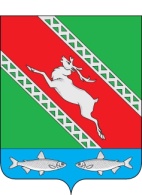 РОССИЙСКАЯ ФЕДЕРАЦИЯИРКУТСКАЯ ОБЛАСТЬДума муниципального образования «Катангский район» РЕШЕНИЕот 23 декабря 2021 года                  с. Ербогачен                                                     № 3/6Об утверждении ключевых и индикативных показателей, применяемых при осуществлениимуниципального земельного контроля на территории муниципального образования «Катангский район»В соответствии с Федеральным законом от 31 июля 2020 года № 248-ФЗ 
«О государственном контроле (надзоре) и муниципальном контроле в Российской Федерации», руководствуясь Федеральным законом от 6 октября 2003 года № 131-ФЗ
«Об общих принципах организации местного самоуправление в Российской Федерации», статьей 49 Устава муниципального образования «Катангский район», Дума муниципального образования «Катангский район»РЕШИЛА:Утвердить ключевые показатели муниципального земельного контроля и их целевые значения, индикативные показатели для муниципального земельного контроля в границах муниципального образования «Катангский район» (прилагаются).Настоящее решение вступает в силу после его официального опубликования.Председатель Думы муниципального образования «Катангский район»                                                                     В.В. ПучковаМэр муниципального образования «Катангский район»                                                                      С.Ю. ЧонскийУТВЕРЖДЕНЫрешением Думы муниципального образования «Катангский район»от 23 декабря 2021 года № 3/6КЛЮЧЕВЫЕ ПОКАЗАТЕЛИМУНИЦИПАЛЬНОГО ЗЕМЕЛЬНОГО КОНТРОЛЯ И ИХ ЦЕЛЕВЫЕ ЗНАЧЕНИЯ, ИНДИКАТИВНЫЕ ПОКАЗАТЕЛИ ДЛЯ МУНИЦИПАЛЬНОГО ЗЕМЕЛЬНОГО КОНТРОЛЯ В ГРАНИЦАХ МУНИЦИПАЛЬНОГО ОБРАЗОВАНИЯ «КАТАНГСКИЙ РАЙОН»1. Ключевые показатели и их целевые значения: 1) доля устраненных нарушений из числа выявленных нарушений обязательных требований - 70%;2) доля обоснованных жалоб на действия (бездействие) контрольного органа и (или) его должностных лиц при проведении контрольных мероприятий - 0%;3) доля отмененных результатов контрольных мероприятий - 0%. 4) доля контрольных мероприятий, по результатам которых были выявлены нарушения, но не приняты соответствующие меры административного воздействия - 5%; 5) доля вынесенных судебных решений о назначении административного наказания по материалам контрольного органа - 95%;6) доля отмененных в судебном порядке постановлений по делам об административных правонарушениях от общего количества вынесенных контрольным органом постановлений, за исключением постановлений, отмененных на основании статей 2.7 и 2.9 Кодекса Российской Федерации об административных правонарушениях - 0%;7) иные показатели, отражающие уровень минимизации вреда (ущерба) охраняемым законом ценностям, уровень устранения риска причинения вреда (ущерба) в соответствующей форме.2. Индикативные показатели: 1) количество проведенных внеплановых контрольных мероприятий; 2) количество поступивших возражений в отношении акта контрольного мероприятия; 3) количество обращений граждан и организаций о нарушении обязательных требований, поступивших в орган муниципального контроля (указать количественное значение);4) количество принятых органами прокуратуры решений о согласовании проведения органом муниципального контроля внепланового контрольного мероприятия (указать количественные значения);5) количество выявленных органом муниципального контроля нарушений обязательных требований (указать количественные значения);6) количество поступивших возражений в отношении акта контрольного мероприятия (указать количественные значения);7) количество выданных органом муниципального контроля предписаний об устранении нарушений обязательных требований (указать количественные значения);8) количество устраненных нарушений обязательных требований.